Use this form to request a new common or unique course. Consult the system database through Colleague or the Course Inventory Report for information about existing courses before submitting this form.Section 1. Course Title and DescriptionIf the course contains a lecture and laboratory component, identify both the lecture and laboratory numbers (xxx and xxxL) and credit hours associated with each. Provide the complete description as you wish it to appear in the system database in Colleague and the Course Inventory Report including pre-requisites, co-requisites, and registration restrictions.Pre-requisites or Co-requisites (add lines as needed)Registration RestrictionsSection 2. Review of CourseWas the course first offered as an experimental course (place an “X” in the appropriate box)?Will this be a unique or common course (place an “X” in the appropriate box)?Section 3. Other Course InformationAre there instructional staffing impacts?Existing program(s) in which course will be offered:             Masters of Applied Computer Science – Cyber Operations (required)	D.Sc. in Cyber Security (elective)Proposed instructional method by university: RProposed delivery method by university: 001 and 015Term change will be effective:  2019  SummerCan students repeat the course for additional credit?Will grade for this course be limited to S/U (pass/fail)?Will section enrollment be capped?Will this course equate (i.e., be considered the same course for degree completion) with any other unique or common courses in the common course system database in Colleague and the Course Inventory Report?Is this prefix approved for your university?Section 4. Department and Course Codes (Completed by University Academic Affairs)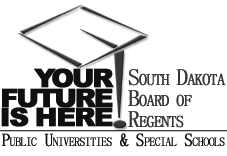 SOUTH DAKOTA BOARD OF REGENTSACADEMIC AFFAIRS FORMSNew Course RequestBeacom College of Computer and Cyber SciencesBeacom College of Computer and Cyber SciencesBeacom College of Computer and Cyber SciencesInstitutionDivision/DepartmentDivision/DepartmentDivision/Department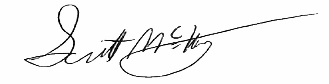 Institutional Approval SignatureInstitutional Approval SignatureInstitutional Approval SignatureDatePrefix & No.Course TitleCreditsCSC 773Mobile Communication and Advanced Network Security3Course DescriptionThis course provides an in depth discussion of theoretical and applied topics in mobile and network security. The cybersecurity issues discussed in the class include, but are not limited, fundamental security principles, intrusion detection, one-way hash chain, Merkle hash tree, secure group communication, routing security, telephone infrastructure, VOIP/SIP security, etc.This course provides an in depth discussion of theoretical and applied topics in mobile and network security. The cybersecurity issues discussed in the class include, but are not limited, fundamental security principles, intrusion detection, one-way hash chain, Merkle hash tree, secure group communication, routing security, telephone infrastructure, VOIP/SIP security, etc.Prefix & No.Course TitlePre-Req/Co-Req?INFA 723CryptographyPre-ReqNoneYes  (if yes, provide the course information below)NoUnique CoursePrefix & No.Course TitleCreditsCSC 762Advanced Computer Networking and Security (unique – USD)3Provide explanation of differences between proposed course and existing system catalog courses below:Provide explanation of differences between proposed course and existing system catalog courses below:Provide explanation of differences between proposed course and existing system catalog courses below:This course is designed to focus deeply into the security issues related to mobile and network systems. It is designed to meet designation knowledge unit requirements and will include dynamic topics in cyber security. Although there is some overlap of some topics this course’s mission requires the coverage of particular areas not covered in other courses.This course is designed to focus deeply into the security issues related to mobile and network systems. It is designed to meet designation knowledge unit requirements and will include dynamic topics in cyber security. Although there is some overlap of some topics this course’s mission requires the coverage of particular areas not covered in other courses.This course is designed to focus deeply into the security issues related to mobile and network systems. It is designed to meet designation knowledge unit requirements and will include dynamic topics in cyber security. Although there is some overlap of some topics this course’s mission requires the coverage of particular areas not covered in other courses.Common CourseCommon CourseCommon CourseCommon CourseIndicate universities that are proposing this common course:Indicate universities that are proposing this common course:Indicate universities that are proposing this common course:Indicate universities that are proposing this common course:Indicate universities that are proposing this common course:Indicate universities that are proposing this common course:Indicate universities that are proposing this common course:Indicate universities that are proposing this common course:Indicate universities that are proposing this common course:BHSUDSUDSUNSUSDSMTSDSUUSDNo.  Replacement of (course prefix, course number, name of course, credits)(course prefix, course number, name of course, credits)(course prefix, course number, name of course, credits)*Attach course deletion form*Attach course deletion form*Attach course deletion formEffective date of deletion:Effective date of deletion:Effective date of deletion:No.  Schedule Management, explain below:   Current FTEs will be able to manage this class.  Yes.  Specify below: Yes, total credit limit:NoYesNoYes, max per section:25NoYesNoIf yes, indicate the course(s) to which the course will equate (add lines as needed):If yes, indicate the course(s) to which the course will equate (add lines as needed):If yes, indicate the course(s) to which the course will equate (add lines as needed):If yes, indicate the course(s) to which the course will equate (add lines as needed):Prefix & No.Course TitleYesNoIf no, provide a brief justification below:If no, provide a brief justification below:If no, provide a brief justification below:If no, provide a brief justification below:University Department Code: DCYOPProposed CIP Code: 11.070111.070111.070111.070111.0701Is this a new CIP code for the university?Is this a new CIP code for the university?YesNo